Информационное письмоВ рамках международного форума «Наука и глобальные вызовы XXI века» состоится открытый круглый стол «СОВРЕМЕННЫЕ ИССЛЕДОВАНИЯ ГЕОГРАФИЧЕСКИХ СИСТЕМ» (далее Круглый стол). Основными темами Круглого стола станут актуальные вопросы исследования географических систем в современном мире. Это обусловлено необходимостью поиска ответа со стороны экспертного географического сообщества на глобальные вызовы современности.  Круглый стол состоится в России, Пермь, Пермский национальный исследовательский университет, 20 октября 2021 года.Мы рады пригласить Вас представить свои доклады на английском языке на открытом круглом столе «СОВРЕМЕННЫЕ ИССЛЕДОВАНИЯ ГЕОГРАФИЧЕСКИХ СИСТЕМ». Статьи на английском языке, объемом 7-15 стр., соответствующие требованиям Springer Proceedings Guidelines for Authors, будут опубликованы в серии книг «Smart Innovation, Systems and Technologies», представлены для индексации в Scopus, в SpringerLink digital library. Все представленные материалы будут рассмотрены с учетом их актуальности, оригинальности, важности и ясности, пройдут двойное слепое рецензирование. После принятия статей к публикации авторы должны заполнить форму согласия на публикацию, оплатить регистрационный взнос. Ссылка на кабинет загрузки, форма согласия на публикацию, сведения о регистрационном взносе будут представлены на сайте и группах форума в социальных сетях.Важные даты:Размещение статьи на английском языке до 01 июня 2021.Подписание соглашения о публикации и оплата регистрации для включения принятой статьи в сборник материалов до 01 августа 2021.Контакты:Председатель орг. комитета Конференции, Городилов Михаил Анатольевич, gorodilov59@yandex.ru Координатор от географического факультета, Гатина Евгения Леонидовна, suslovael@mail.ruПредседатель программы Форума, Шкарапута Александр Петрович,  shkaraputa@psu.ruПредседатель по связям со Springer, Исаева Екатерина Владимировна, ekaterinaisae@gmail.com Менеджер проекта по публикации в Springer, Петрова Наталья Александровна, nap@psu.ru Сайт Конференции и Форума http://math.psu.ru. Информация о Конференции и Форуме размещается также на сайте ПГНИУ http://en.psu.ru/ ,  http://www.psu.ru, в FB https://www.facebook.com/universityperm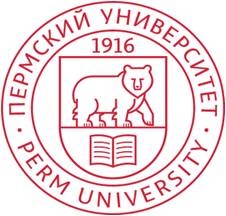 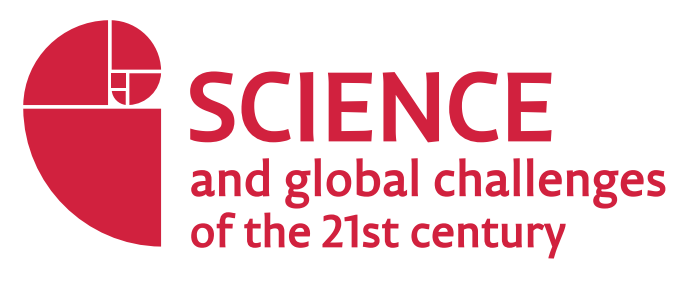 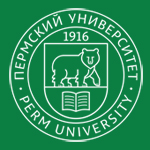 